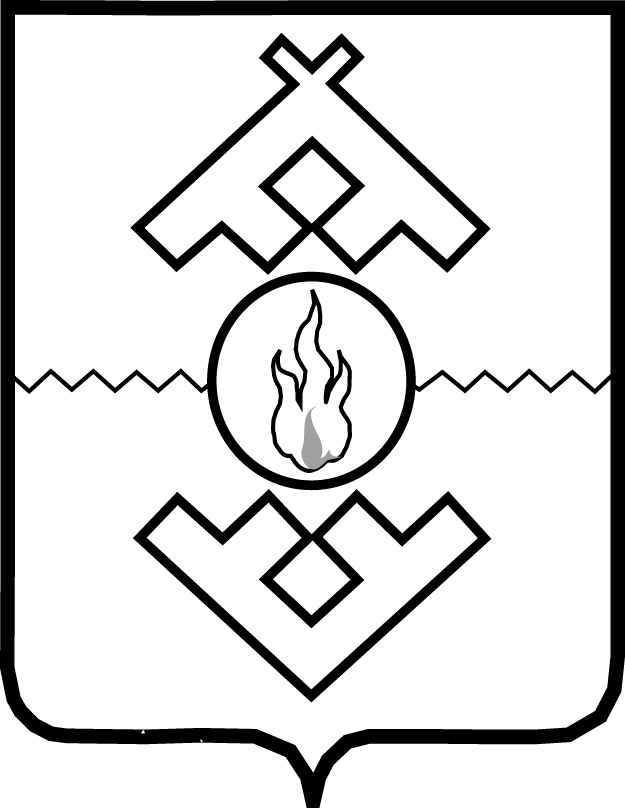 Администрация Ненецкого автономного округаПОСТАНОВЛЕНИЕот __________ 2018 г. № ____-пг. Нарьян-МарО внесении измененийв Положение о порядке предоставлениясубсидий общественным объединениямпожарной охраныРуководствуясь статьей 30 закона Ненецкого автономного округа от 03.02.2006 № 673-оз «О нормативных правовых актах Ненецкого автономного округа, Администрация Ненецкого автономного округа ПОСТАНОВЛЯЕТ:1. Внести в Положение о порядке предоставления субсидий общественным объединениям пожарной охраны, утверждённое постановлением Администрации Ненецкого автономного округа 
от 18.12.2017 № 374-п (с изменениями, внесенными постановлением Администрации Ненецкого автономного округа от 22.06.2018 № 152-п), следующие изменения:1) в абзаце втором пункта 18 слова «25 июня» заменить словами 
«10 августа»;2) в подпункте 7 пункта 23 слова «с которыми заключены трудовые договоры и» исключить;3) пункт 26.1 изложить в следующей редакции:«26.1. В 2018 году общественные объединения пожарной охраны представляют в Управление документы, указанные в пунктах 23 и 24 настоящего Положения, в течение 10 календарных дней со дня принятия Управлением решения в соответствии с подпунктом 1 пункта 21 настоящего Положения.При этом в предварительном расчете размера субсидии расчет нормативов, предусмотренных подпунктами 4, 10 пункта 6 настоящего Положения, осуществляется с месяца, следующего за месяцем представления заявления.»;4) абзац второй пункта 28 изложить в следующей редакции:«В 2018 году Управление для принятия решения о допуске к участию
в конкурсе или об отказе в таком допуске рассматривает документы, указанные в пунктах 23 и 24 настоящего Положения, в течение 5 рабочих дней со дня их поступления.»;5) в абзаце первом пункта 31 слова «13 июля» заменить словами
«12 сентября».2. Настоящее постановление вступает в силу со дня его официального опубликования.Временно исполняющий обязанности губернатораНенецкого автономного округа                                                  А.В. Цыбульский